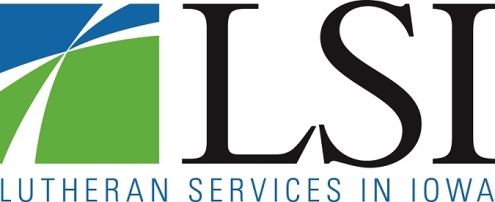 Vice President of Philanthropy and Church RelationsSenior LeadershipDes Moines, IA, USASalaryFull TimeTotal Compensation PackageLutheran Services in Iowa (LSI), one of Iowa's largest nonprofit human services organizations, is seeking a results driven professional to lead its philanthropy and church relations unit.Reporting to the President and CEO, this position is responsible for securing annual gifts, planned gifts, and endowment gifts to sustain the organization in achieving its mission, leading a team of ten additional staff; and for nurturing relationships with more than 500 Lutheran congregational partners. The Vice President also provides leadership to the entire organization as a member of the Senior Leadership Team. Bachelor’s degree in Business Administration, Management or related field of study required and a minimum of five years experience in development or related field, such as sales or marketing. Must have proven experience in fiscal, project, and change management; marketing and strategic planning.This position requires a valid Driver's License, Auto Insurance, a good driving record and the ability to pass an extensive background check including checks of the Dependent Adult and Child abuse registries, Sex Offender registry and a criminal history check.LSI offers a competitive salary and benefit package including paid time off, health, dental, life, and vision insurance, and 401(k).TO APPLY:  Visit, https://lsiowa.applicantpool.com/jobs/430122.html and complete an application thru our website to be in consideration.  To view complete job board visit: https://lsiowa.applicantpool.com/jobs/ 